ลับ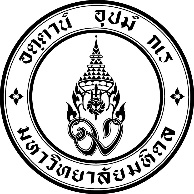 คำสั่ง.....(มหาวิทยาลัยมหิดล/ส่วนงาน)...				  ที่  ล ........................./๒๕..............เรื่อง แต่งตั้งคณะกรรมการสอบสวนวินัยนักศึกษา________________________________		ด้วย ....(ชื่อ-สกุล ของนักศึกษาผู้ถูกกล่าวหา)... รหัสนักศึกษา ........ นักศึกษาชั้นปีที่ ......         หลักสูตร ...............สาขา ............... คณะ .................... ถูกกล่าวหาว่ากระทำผิดวินัยนักศึกษา ในเรื่อง..............      ..............................................................................................................................................................................		อาศัยอำนาจตามข้อ ๑๕ ของข้อบังคับมหาวิทยาลัยมหิดล ว่าด้วยวินัยนักศึกษา พ.ศ. ๒๕๖๑        จึงแต่งตั้งคณะกรรมการสอบสวนวินัยนักศึกษาเพื่อสอบสวนนักศึกษาผู้ถูกกล่าวหาในเรื่องดังกล่าว                  ประกอบด้วยบุคคลดังต่อไปนี้		๑. ..........................................................		เป็น ประธานกรรมการ		๒. ..........................................................		เป็น กรรมการ		๓. ..........................................................		เป็น กรรมการและเลขานุการ		ทั้งนี้ให้คณะกรรมการสอบสวนดำเนินการสอบสวนตามหลักเกณฑ์และวิธีการที่กำหนด          ในข้อบังคับมหาวิทยาลัยมหิดล ว่าด้วยวินัยนักศึกษา พ.ศ. ๒๕๖๑ ให้แล้วเสร็จภายใน ๖๐ วันนับแต่วันที่        ประธานกรรมการได้รับทราบคำสั่งนี้ แล้วรายงานผลการสอบสวนมาเพื่อพิจารณาดำเนินการต่อไป 					        สั่ง  ณ  วันที่ .... เดือน .................... พ.ศ. .........						.........................(ลายมือชื่อ)............................						(......................................................................)							อธิการบดี/หัวหน้าส่วนงานลับ